ΕΚΠΑΙΔΕΥΤΙΚΟ ΥΛΙΚΟ ΠΗΝΕΛΟΠΗΣ  ΔΕΛΤΑ «ΜΑΓΚΑΣ»Εικονογράφηση: Αγγελική Πιλάτη   Επιμέλεια υλικού: Γιώργος Κατσέλης                       www.psichogios.gr www.psichogios.gr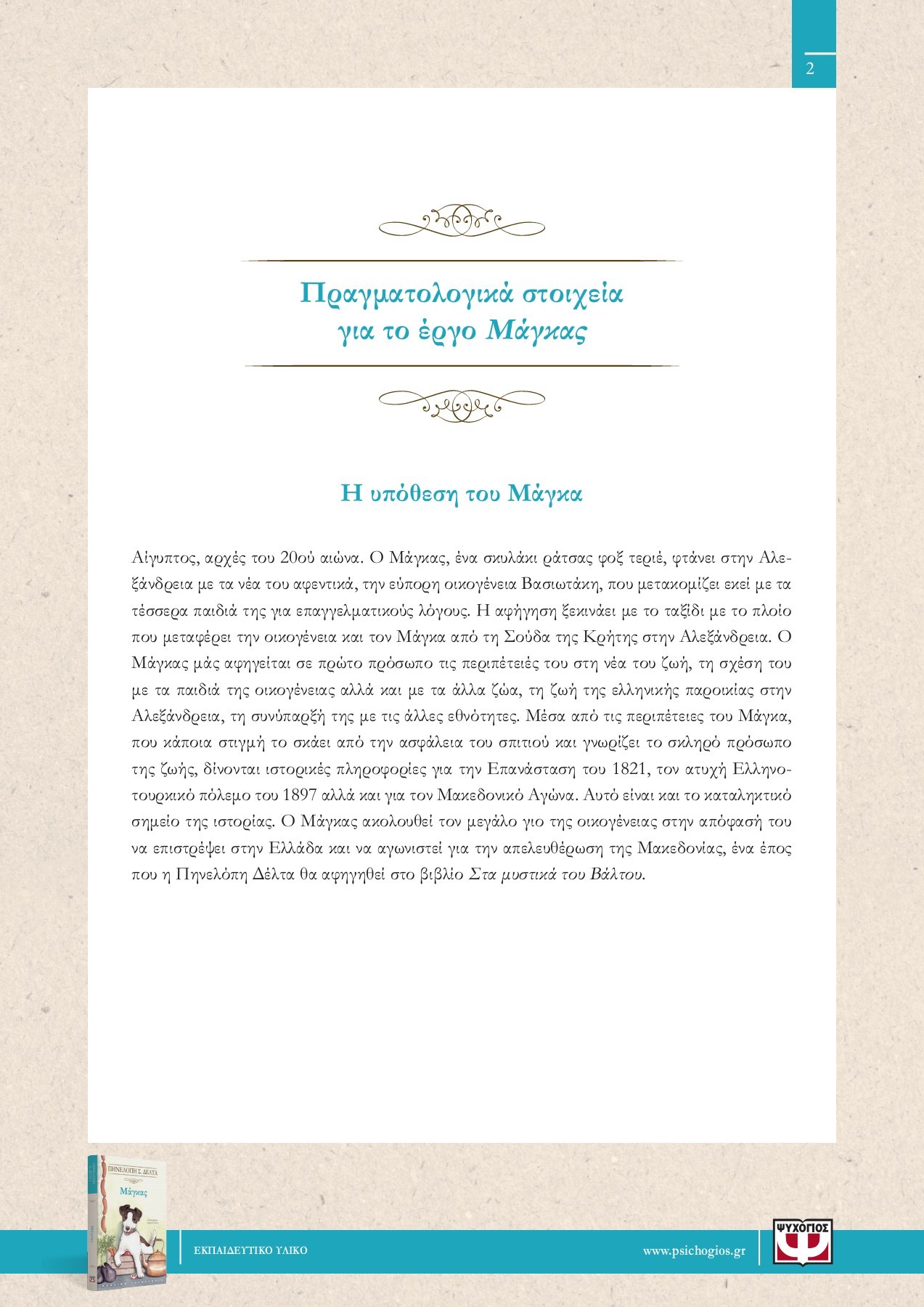 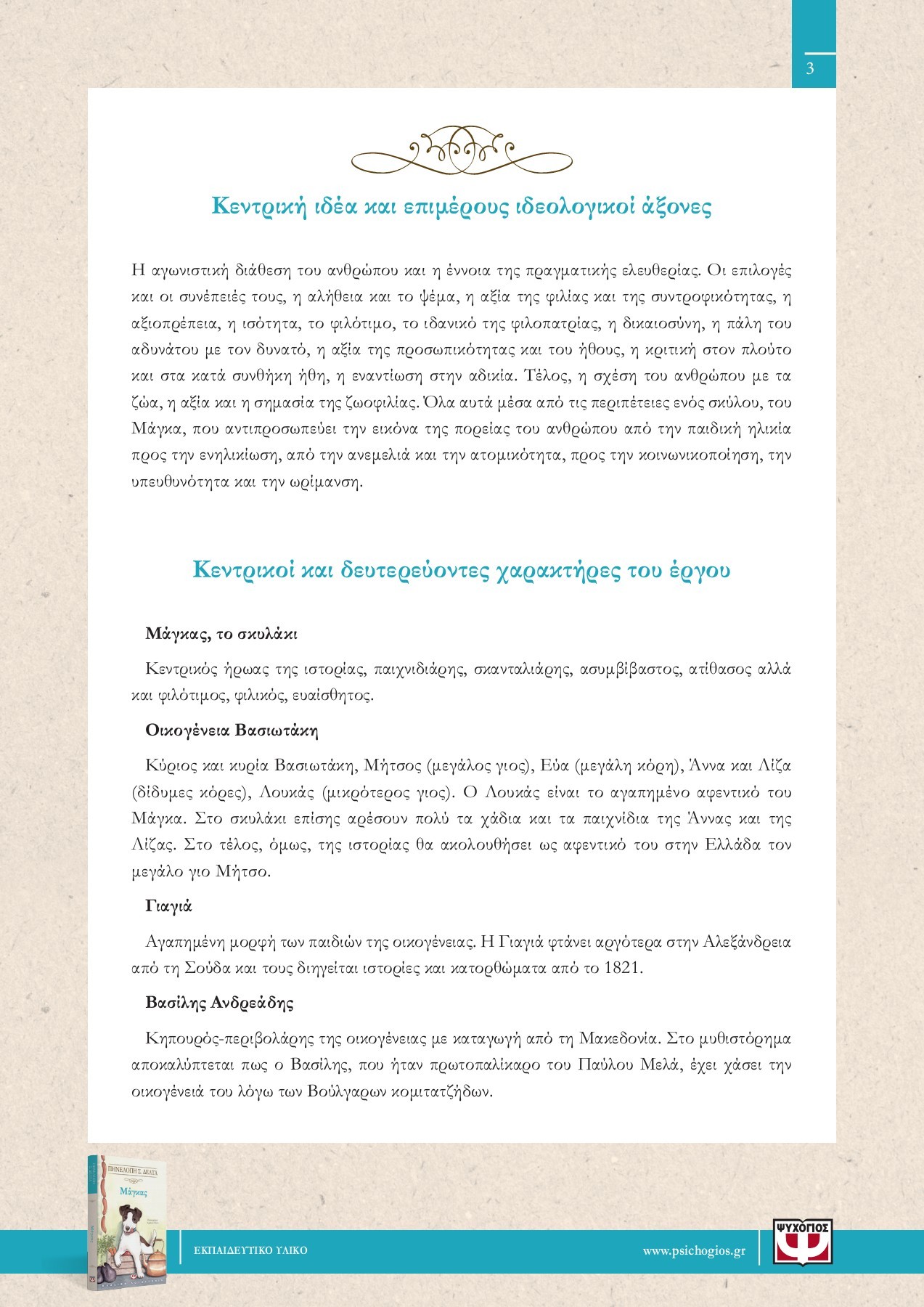 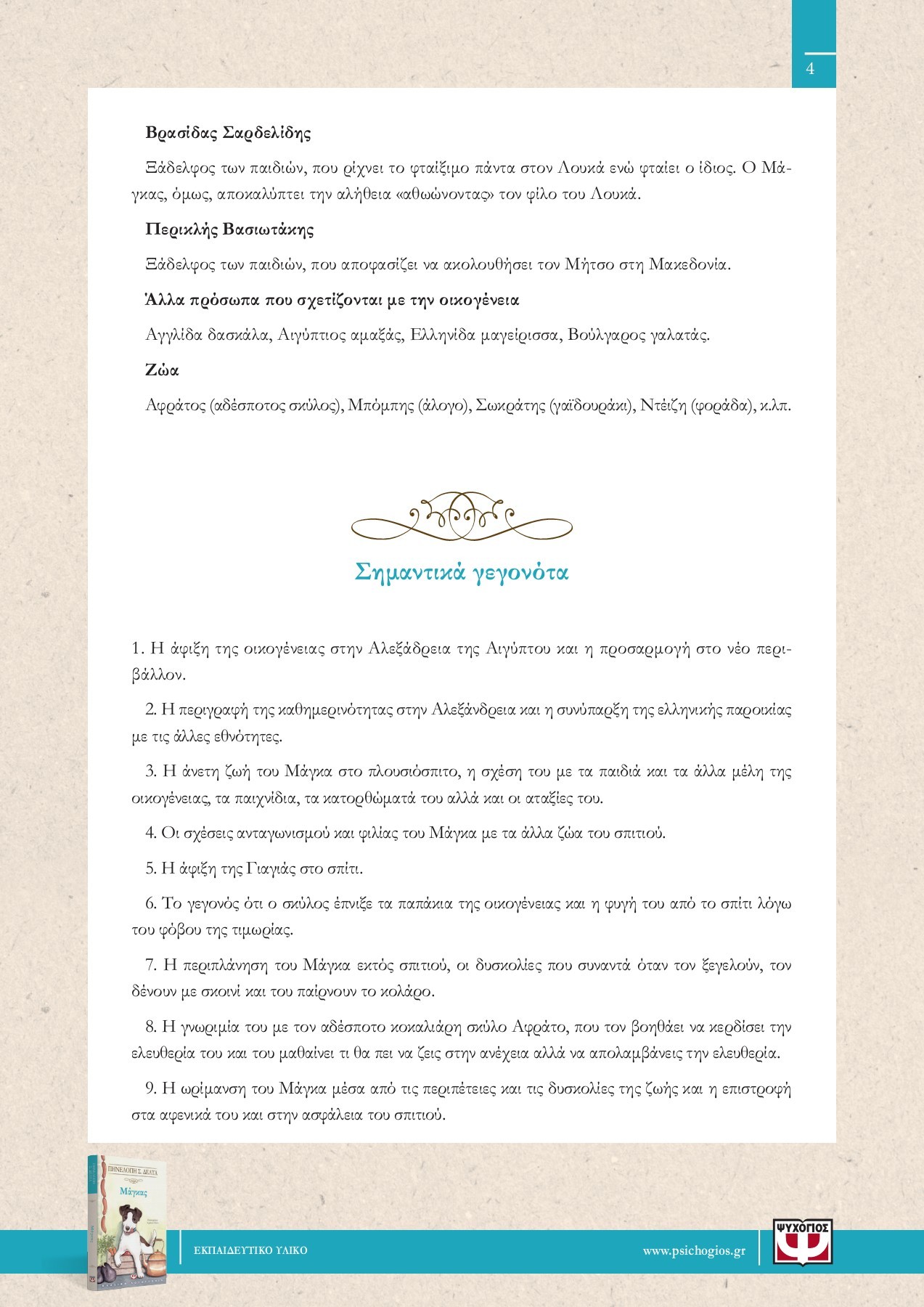 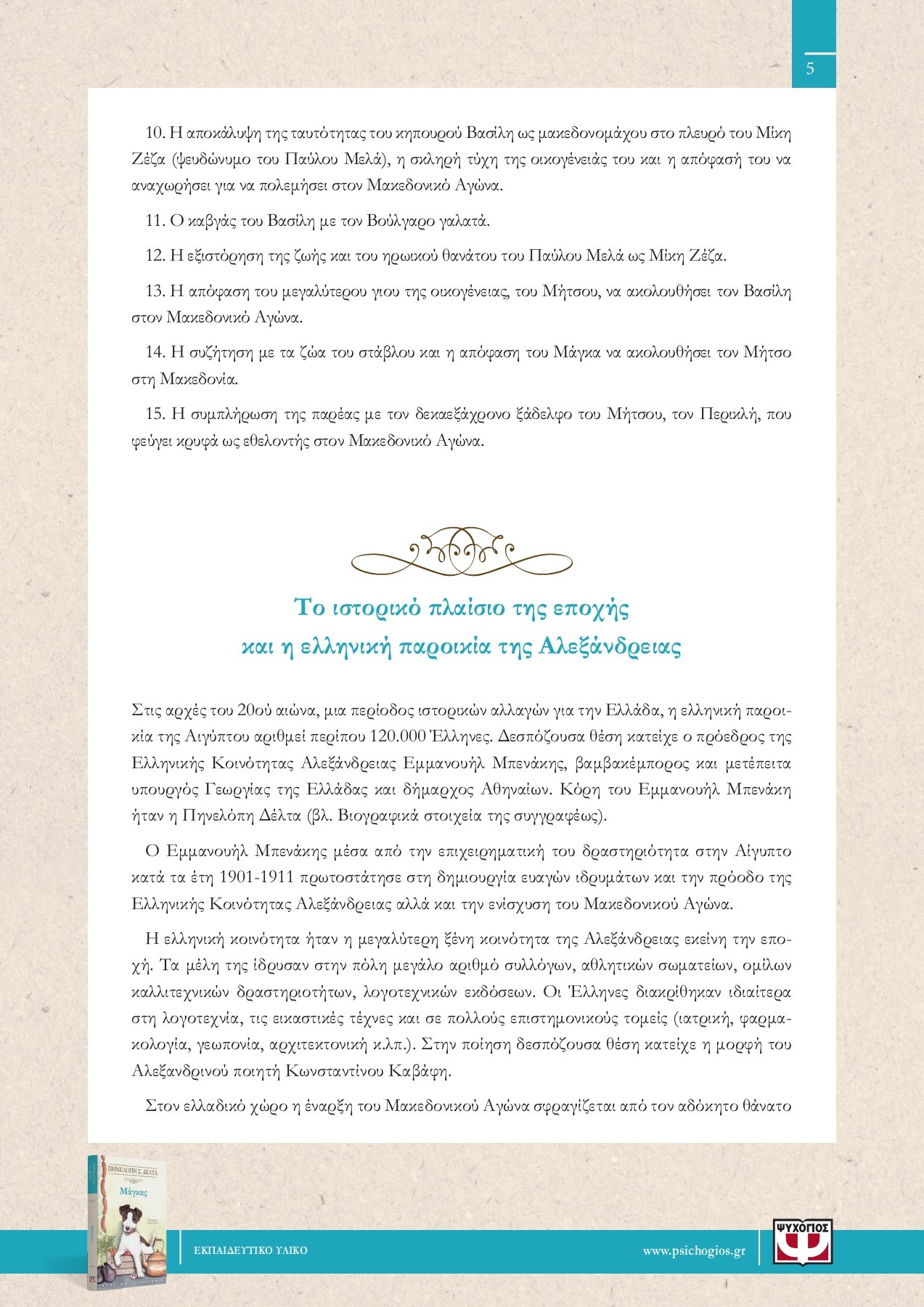 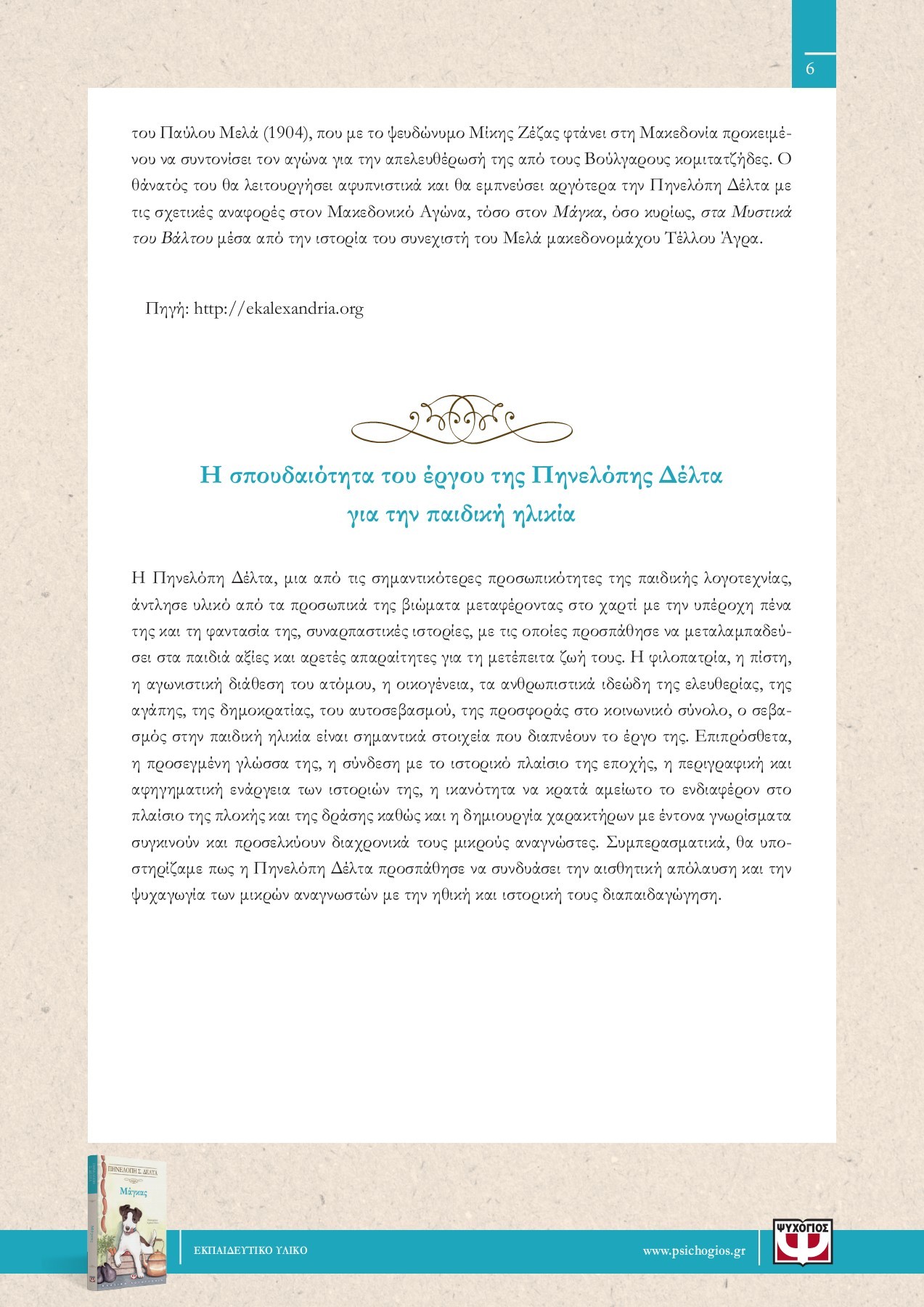 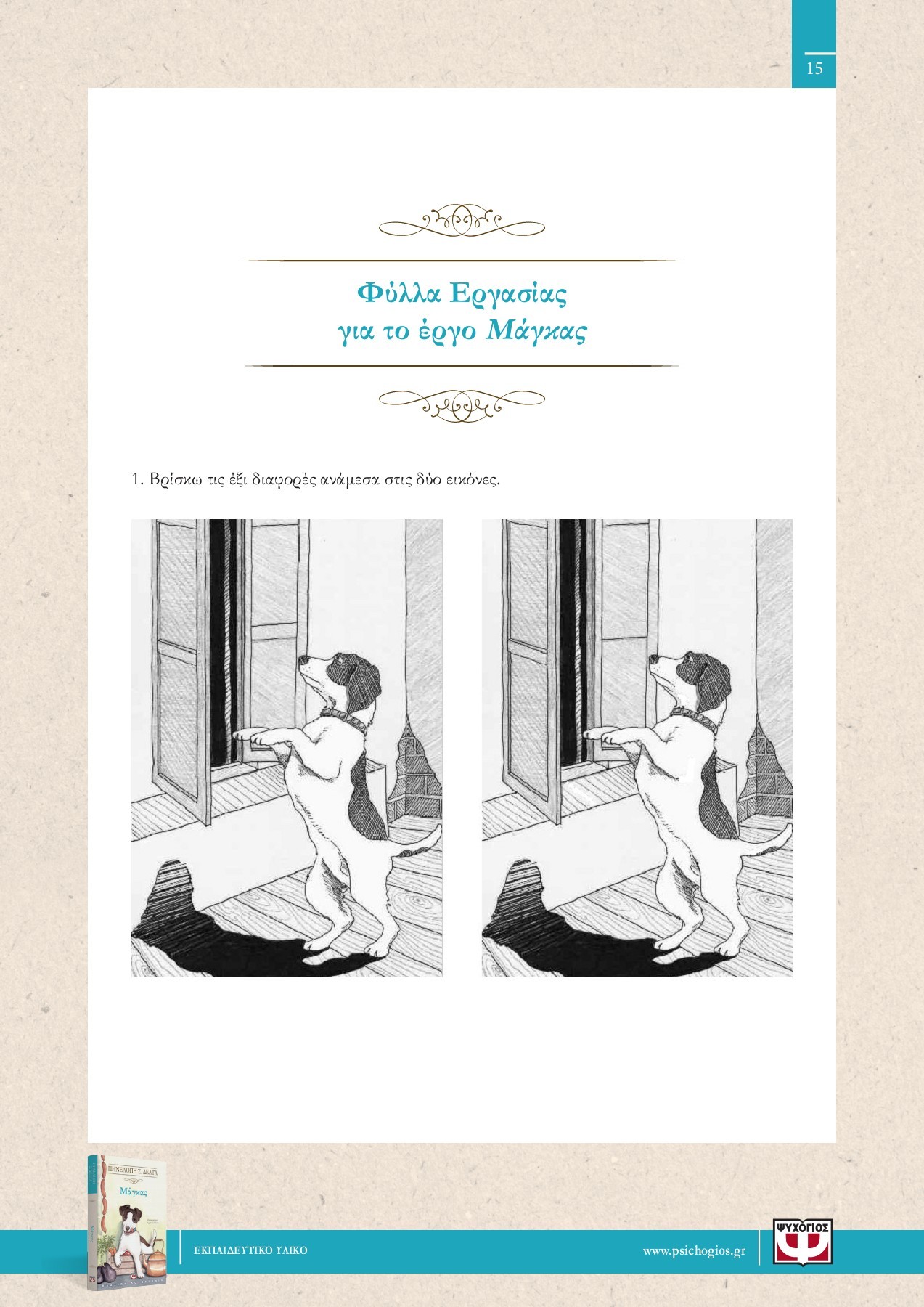 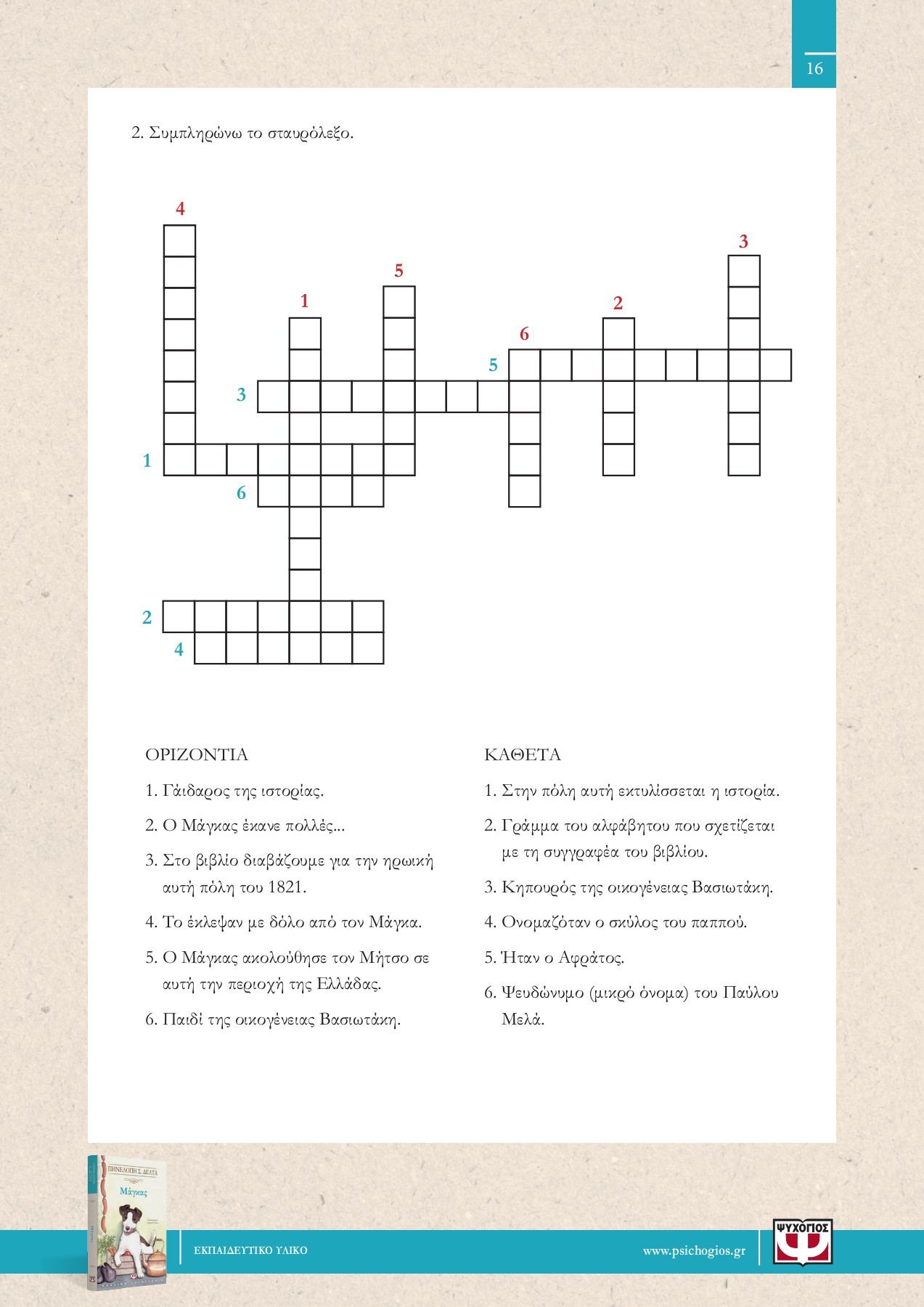 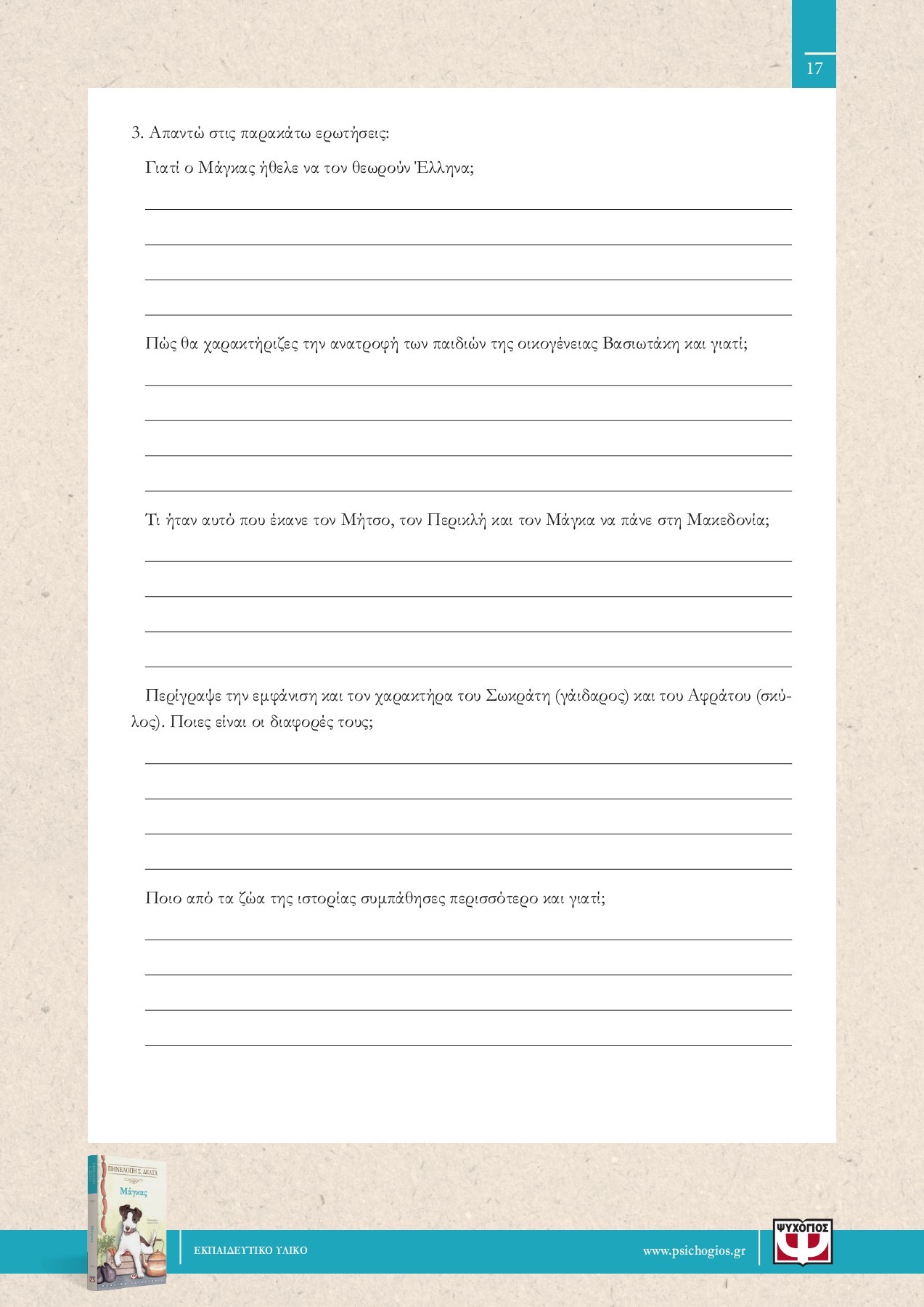 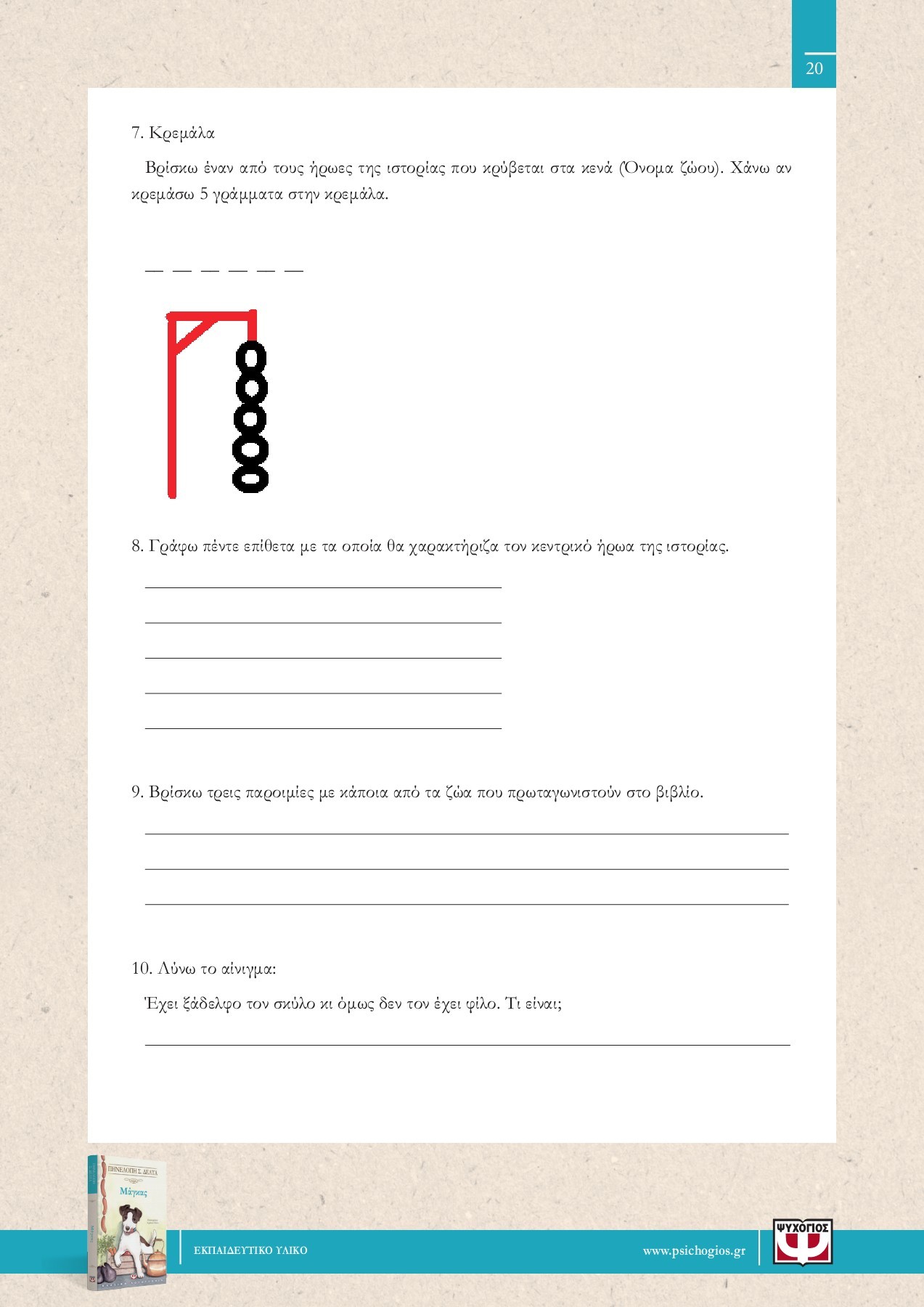 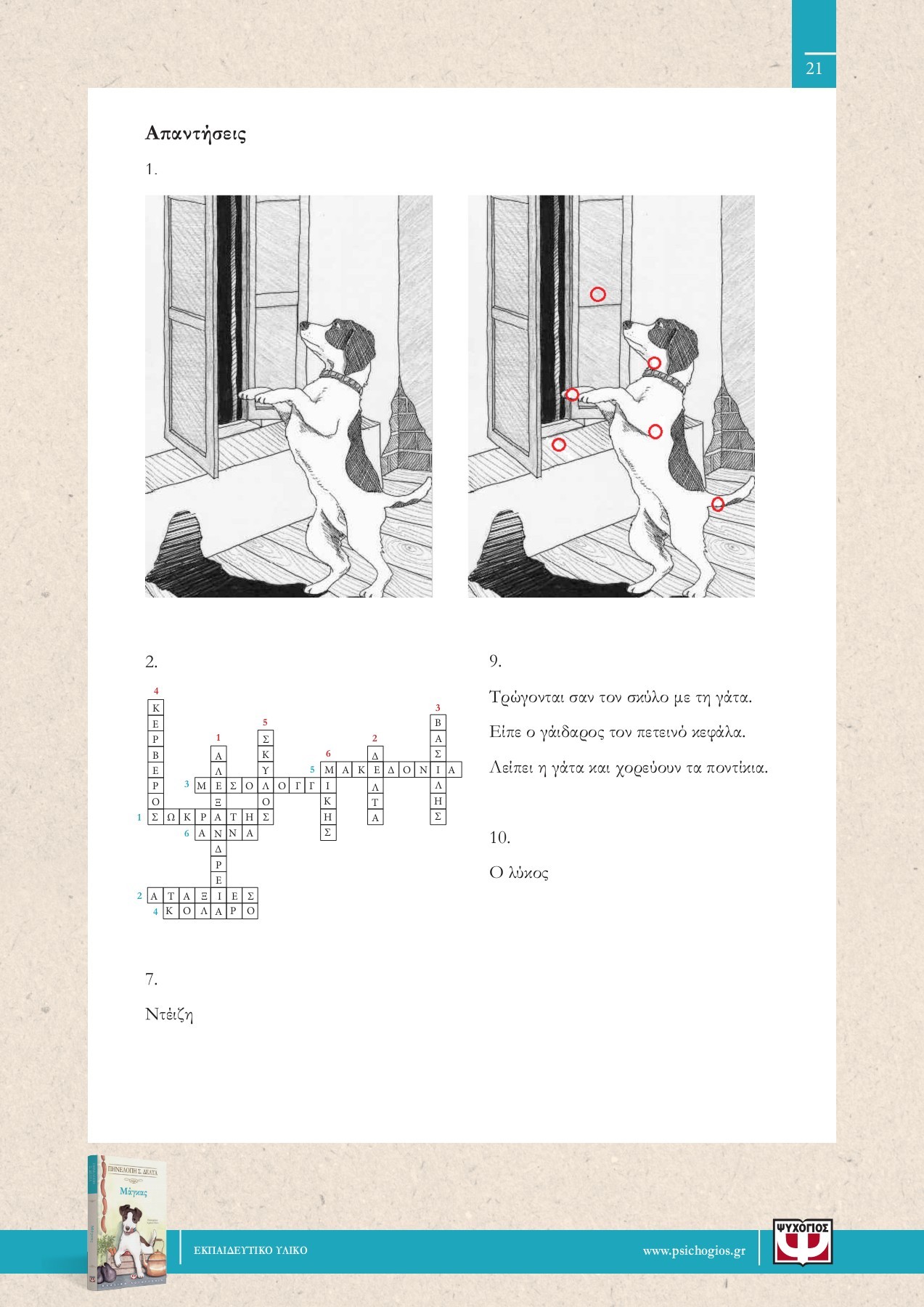 